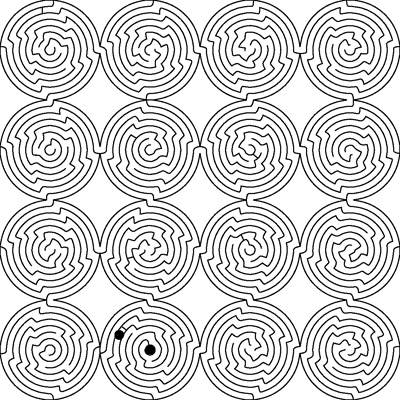 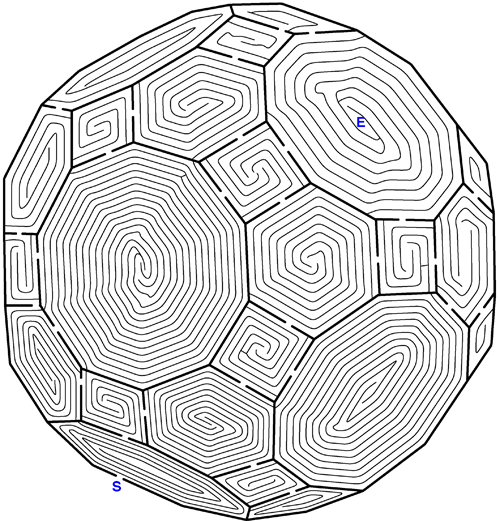 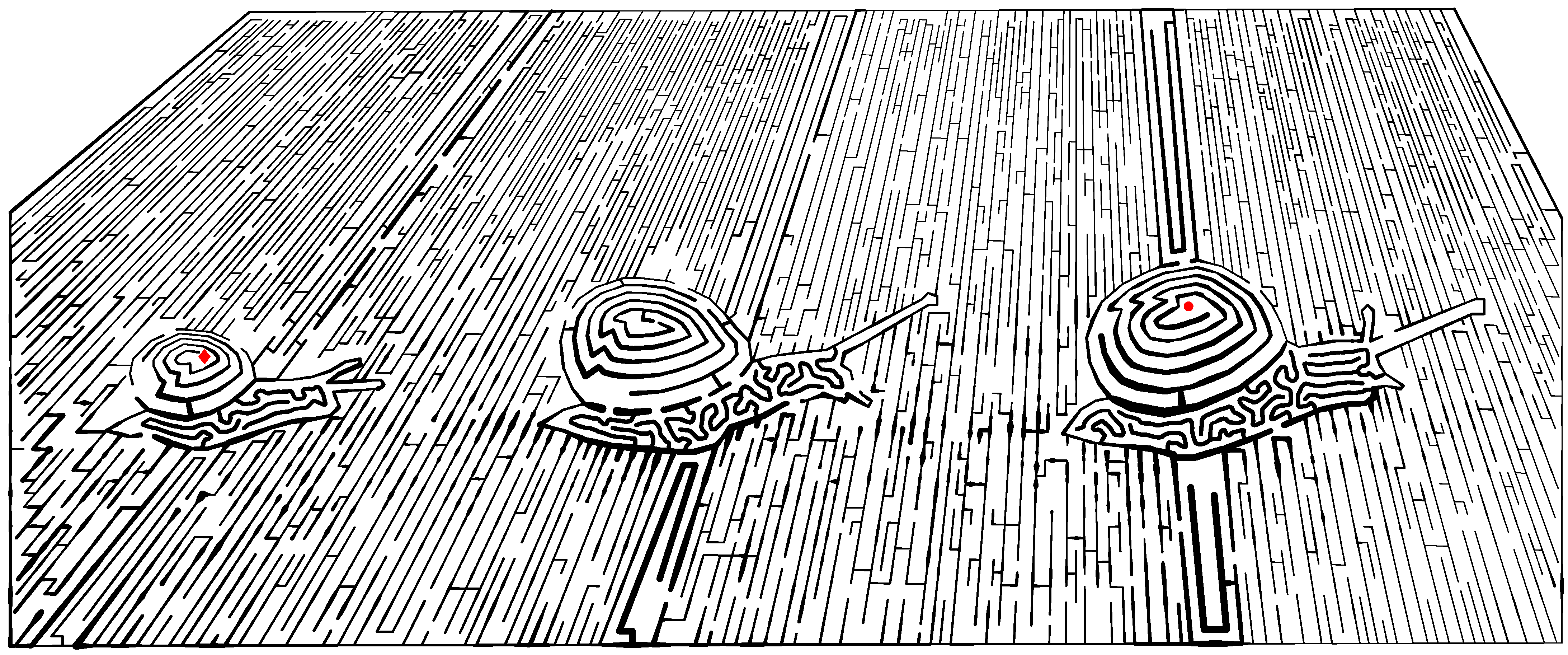 sudoku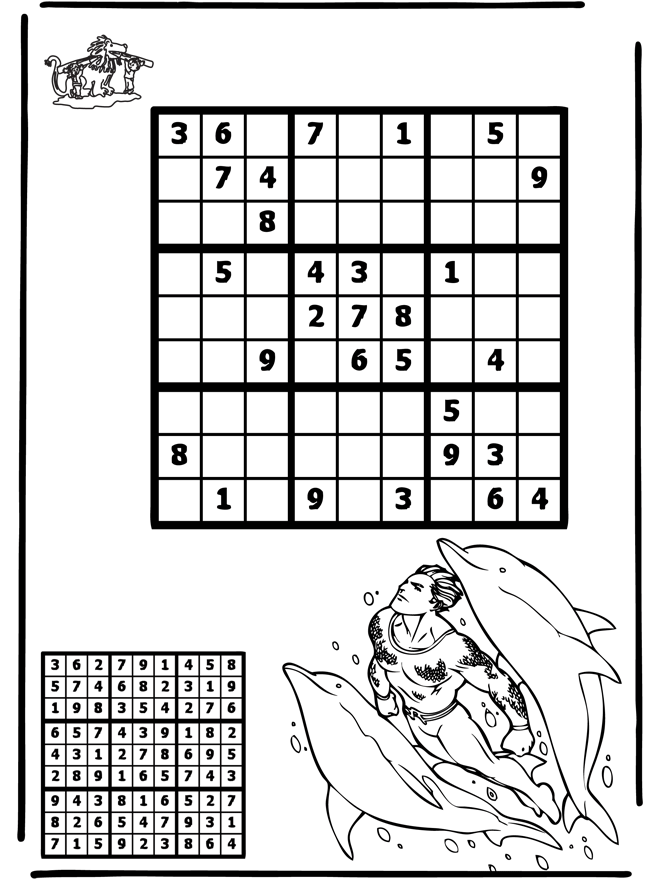 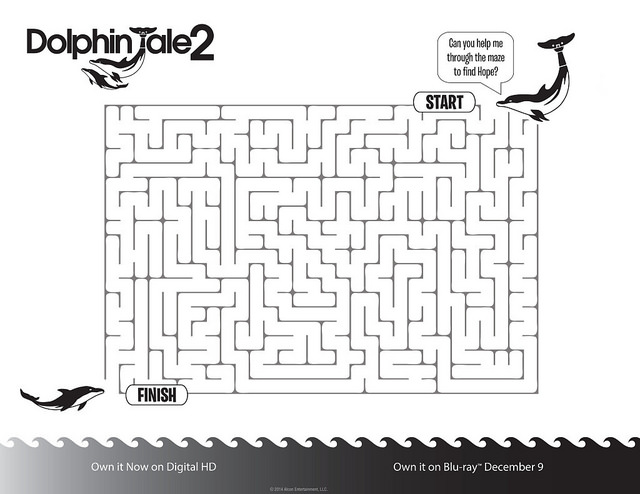 Zoek de 6 verschillen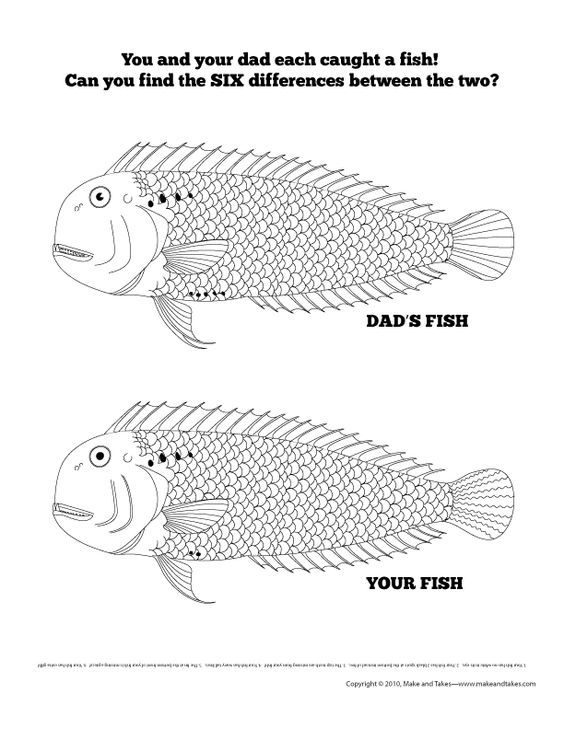 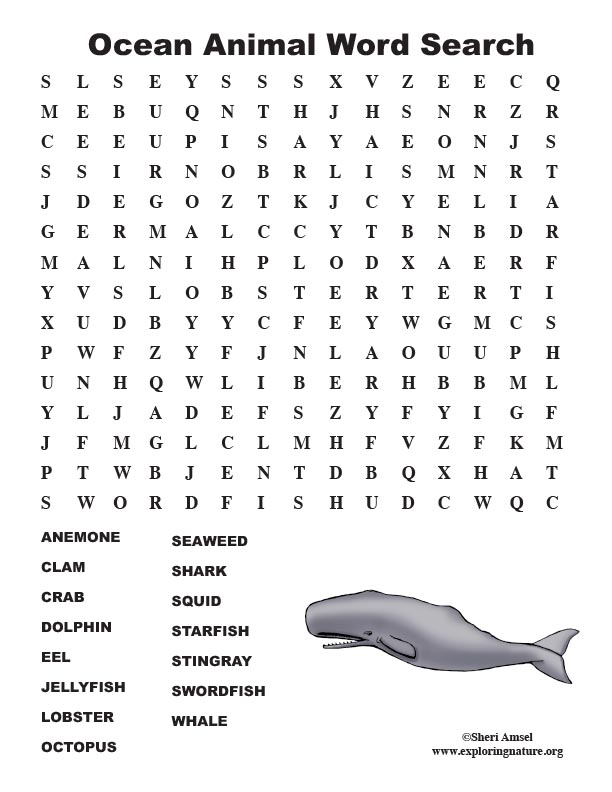 